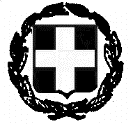                 ΕΛΛΗΝΙΚΗ ΔΗΜΟΚΡΑΤΙΑ                                    	                                                		   ΝΑΥΤΙΚΟ ΕΠΙΜΕΛΗΤΗΡΙΟ ΤΗΣ ΕΛΛΑΔΟΣ                   Ακτή Μιαούλη 65 – 185 36 Πειραιας Τηλ.2104293827-29 - E-mail :  nee@nee.gr                                          Πειραιάς 14/2/2024Aρχαιρεσίες ΝΕΕΚατά τις σημερινές 14/2/2024 Αρχαιρεσίες του Ναυτικού Επιμελητηρίου της Ελλάδος, για την εκλογή του ενός δευτέρου (1/2) των μελών του Διοικητικού Συμβουλίου, οι εκλεγέντες με αλφαβητική σειρά έχουν ως ακολούθως:ΚΑΤΗΓΟΡΙΑ Α΄ (Ποντοπόρος Φορτηγός Ναυτιλία)ΖΑΧΑΡΙΑΔΗΣ ΠΑΝΑΓΙΩΤΗΣΘΕΟΔΟΣΑΚΗΣ ΦΩΤΙΟΣΛΑΙΜΟΣ ΚΩΣΤΗΣΛΟΥΔΑΡΟΥ ΑΝΤΩΝΙΑΜΑΡΓΑΡΩΝΗΣ ΓΕΩΡΓΙΟΣΠΡΟΚΟΠΑΚΗΣ ΗΡΑΚΛΗΣΤΡΙΦΥΛΛΗΣ ΙΩΑΝΝΗΣΤΣΕΝΕΜΠΗΣ ΙΩΑΝΝΗΣΦΡΑΓΚΟΣ ΓΕΩΡΓΙΟΣΑναπληρωματικός:ΖΑΦΕΙΡΟΥΔΗΣ ΓΕΩΡΓΙΟΣ Β' ΚΑΤΗΓΟΡIΑ  (Γραμμών)ΛΟΓΟΘΕΤΗΣ ΒΑΣΙΛΕΙΟΣΠΑΤΕΡΑΚΗΣ ΝΙΚΟΛΑΟΣΑναπληρωματικός:ΚΑΚΟΥΡΙΩΤΗΣ ΣΩΤΗΡΙΟΣ Γ' ΚΑΤΗΓΟΡIΑ: (Μικρών Αποστάσεων)ΤΕΡΖΗΣ ΒΑΣΙΛΕΙΟΣΤΣΑΛΑΜΑΝΙΟΣ ΕΥΣΤΡΑΤΙΟΣΔ' ΚΑΤΗΓΟΡIΑ: (Επιβατηγά Διεθνή)ΔΙΚΑΙΟΣ ΠΑΝΑΓΙΩΤΗΣΕ' ΚΑΤΗΓΟΡIΑ: (Ακτοπλοϊκά)ΘΕΟΔΩΡΑΤΟΣ ΔΙΟΝΥΣΙΟΣΗ΄ ΚΑΤΗΓΟΡΙΑ (Θ/Γ Επαγ/κα - Αναψυχης)ΠΟΛΙΤΗΣ ΒΑΣΙΛΕΙΟΣΑναπληρωματικός:ΒΕΡΝΙΚΟΣ ΓΕΩΡΓΙΟΣ								     Από την 								Γραμματεία ΝΕΕ	